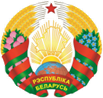 Об избирательных округах по выборам депутатов Бобровского сельского Совета депутатов двадцать девятого созыва	В соответствии со статьей 16 Избирательного кодекса Республики Беларусь Бобровский сельский исполнительный комитет РЕШИЛ:Образовать на территории Бобровского сельсовета избирательные округа по выборам депутатов в Бобровский сельский Совет депутатов двадцать девятого созыва в границах согласно приложению.Председатель                                                                   Т.И.Ярыго                                                                                                                                        Управляющий делами                                                    И.П.ЕфимоваПриложениек решению Бобровского сельского исполнительного комитета 19.10.2023 № 10-85Список избирательных округов по выборам депутатов Бобровского сельского Совета депутатов двадцать девятого созываНесинский избирательный округ № 1Границы: д. Несино, д. Красное Село, д. Залесье-1, д. Заружанье, д. Сосняги, д. Долгое, д. Островы, д. Костинка, д. Сызовщина, часть деревни Матырино: ул. ПриозёрнаяЧисло избирателей: 94Матыринский избирательный округ № 2Границы: часть деревни Матырино:  ул. Центральная, ул. Молодёжная, ул. Школьная; д. Демешково, д. ХалимоновоЧисло избирателей: 98Сушанский избирательный округ № 3Границы: д. Суша, д. Двор Суша, д. Батукалово, д. Горовые, д. ЗавадиноЧисло избирателей: 102Бобровский избирательный округ № 4Границы: часть агрогородка Боброво: ул. Мира, ул. Молодёжная, ул. Рябиновая, ул. СолнечнаяЧисло избирателей: 96Бобровский избирательный округ № 5Границы: часть агрогородка Боброво: ул. Приозёрная, ул. Садовая, д. Ворошки, д. Загорцы, д. Замошье, д. Заславки, д. Заозёрная, д. Земцы, д. Отоки, д. ХвощёвоЧисло избирателей: 92Бобровский избирательный округ № 6Границы: часть агрогородка Боброво: ул. В Маргевич, ул. Городская; д. Гарани,  д. Радунь,  д. Фатынь, д. Слободка, д. Воропаевщина, д. Залесье-2, д. ЛадееноЧисло избирателей: 87Об образовании избирательных округов по выборам депутатов Боровского сельского Совета депутатов двадцать девятого созыва            В соответствии со статьей 16 Избирательного кодекса Республики Беларусь Боровский сельский исполнительный комитет РЕШИЛ: Образовать на территории Боровского сельсовета избирательные округа по выборам депутатов в Боровский сельский Совет депутатов двадцать девятого созыва в границах согласно приложению.Председатель                                                                   В.В.Кляшторный  Управляющий делами                                                    В.В.Урбан	Приложениек решению Боровского сельского исполнительного комитета 26.10.2023 № 48Список избирательных округов по выборам депутатов Боровского сельского Совета депутатов двадцать девятого созываБоровский избирательный округ № 1Границы: д. Боровка: дома №№ 10,16, часть воинской части № 22313 Количество избирателей: 198 Боровский избирательный округ № 2Границы: д. Боровка: дома №№ 6, 9, воинская часть № 28443, часть воинской части № 22313 Количество избирателей: 241 Боровский избирательный округ № 3Границы: д. Боровка: дома №№ 21, 22, часть воинской части № 14388 Количество избирателей: 230 Боровский избирательный округ № 4Границы: д. Боровка: дома №№ 2,12,7, часть воинской части № 14388 Количество избирателей: 198 Боровский избирательный округ № 5Границы: д. Боровка: дома №№ 13, 14, часть воинской части № 22313 Количество избирателей: 238 Боровский избирательный округ № 6Границы: д. Боровка: дома №№1, 11, часть воинской части № 14388 Количество избирателей: 198 Боровский избирательный округ № 7Границы: д. Боровка: дома №№ 3, 15,8 Количество избирателей: 214 Боровский избирательный округ № 8Границы: д. Боровка: дома №№ 17, 18, 20 Количество избирателей: 236 Боровский избирательный округ № 9Границы: д. Боровка: дома №№ 18А,19, воинская часть № 41738 (узел связи), часть, часть воинской части № 22313 Количество избирателей: 228 Боровский избирательный округ № 10Границы: д. Боровка: дома №№ 5/1, 5/2, 5/3 Количество избирателей: 242 Боровский избирательный округ № 11Границы: д. Боровка: д. 5/4, воинская часть № 73498, часть воинской части № 22313, ГУ «Лепельский военный санаторий Вооруженных Сил Республики Беларусь» Количество избирателей: 199Об избирательных округах по выборам депутатов Волосовичского сельского Совета депутатов двадцать девятого созыва	В соответствии со статьей 16 Избирательного кодекса Республики Беларусь Волосовичский сельский исполнительный комитет РЕШИЛ:Образовать на территории Волосовичского сельсовета избирательные округа по выборам депутатов в Волосовичский сельский Совет депутатов двадцать девятого созыва в границах согласно приложению.Председатель                                                                  Л.И.Измайлович                                                                                                                                        Управляющий делами                                                    О.Ф.ВершаловскаяПриложениек решению Волосовичского сельского исполнительного комитета 26.10.2023 № 48Список избирательных округов по выборам депутатов Волосовичского сельского Совета депутатов двадцать девятого созываНововолосовичский избирательный округ № 1Границы: д. Новые Волосовичи: ул.Советская, ул.Лесная, пер.Лесной, ул.Центральная от дома №1 до дома №15Число избирателей:72Нововолосовичский избирательный округ № 2Границы: д. Новые Волосовичи: ул. Центральная от дома № 17 до дома № 2,    ул. Скачко, ул. Школьная, ул. Солнечная, ул. 1-я Южная Число избирателей:72Нововолосовичский избирательный округ № 3Границы д. Новые Волосовичи: ул. Молодежная, ул. 2-я Южная, д. Калиновка,  д. Краснолучка, д. ВолотовкиЧисло избирателей:76Староволосовичский избирательный округ № 4Границы: д. Старые  Волосовичи, д. Лутчино, д. Большие Торонковичи, д. Двор Торонковичи, д. Малые Торонковичи, д. Стайск, д. Веселово, д. Ковалевичи, д.Костюковщина, д. Липки.Число избирателей:83Григоровичский избирательный округ  № 5Границы: д. Григоровичи: ул. Советская, ул. Зеленая, ул. Центральная,  ул.Молодежная, ул. ШкольнаяЧисло избирателей:73Григоровичский избирательный округ № 6 Границы: д. Григоровичи: ул. Цветочная, ул. Восточная; д. Заглинники, д.Слободка, д. Слядневичи-1, д. Слядневичи-2, д. Ляховичи, д. Кострица, д.Каминщина, д. Пахомлевичи, д. ТурицаЧисло избирателей:78Об избирательных округах по выборам   депутатов Горского сельского   Совета   депутатов двадцать  девятого  созыва	В соответствии со статьей 16 Избирательного кодекса Республики Беларусь Горский сельский исполнительный комитет РЕШИЛ:	 Образовать на территории Горского сельского Совета депутатов избирательные округа по выборам депутатов в Горский сельский Совет депутатов двадцать девятого созыва в границах согласно приложению.  Председатель 	В.А.БадяйУправляющий делами					     Л.С.Витковская Приложение                              к решению Горского сельского исполнительного комитета                                       19.10.2023  № 10-4Список избирательных округов по выборам депутатов Горского сельского Совета депутатов двадцать девятого созываГорский избирательный округ № 1Границы: д. Залесье, д. Боровенские Хутора, д. Боровно, д. Зорница, д. Михалово, д. Глинница, д. Поляны, д. Слобода, д. Городчевичи, д. Городинец, д. Бочкары, д. Будище, д. Новозаслоново, д. Караевичи, д. Межица,  аг. Горки, хутор МельницаЧисло избирателей: 309Заслоновский  избирательный округ № 2Границы: часть деревни Заслоново дома: 575, 538, 507, 484Число избирателей: 311Заслоновский избирательный округ  № 3Границы:  часть деревни Заслоново дома: 587, 18, 582,10,15, 592Число избирателей: 293Заслоновский избирательный округ № 4Границы: часть деревни Заслоново дома: 602, 604, часть воинской части № 71327                                Число избирателей: 302                 Заслоновский избирательный округ № 5Границы: часть деревни Заслоново дома: 642, 644, воинская часть № 22092           Число избирателей: 313Заслоновский избирательный округ № 6Границы: часть деревни Заслоново дома: 634,630, часть воинской части № 71327                          Число избирателей: 302Заслоновский избирательный округ № 7Границы: часть воинской части № 71327.                                                  Число избирателей: 303Заслоновский избирательный округ № 8Границы: воинская часть №14398, ВКППЗАСР 1106 Число избирателей: 293Межицкий  избирательный округ № 9Границы: деревня Межица 2, часть деревни Заслоново дома: 600, 645                             Число избирателей: 302Об избирательных округах по выборам депутатов Домжерицкого сельского Совета депутатов двадцать девятого созыва	В соответствии со статьей 16 Избирательного кодекса Республики Беларусь Домжерицкий сельский исполнительный комитет РЕШИЛ:Образовать на территории Домжерицкого сельсовета избирательные округа по выборам депутатов в Домжерицкий сельский Совет депутатов двадцать девятого созыва в границах согласно приложению.Председатель                                                                   Т.А.Романович                                                                                                                                        Управляющий делами                                                    Т.Ф.ГоловашкоПриложение                              к решению Домжерицкого сельского исполнительного комитета                                       19.10.2023  № 46Список избирательных округов по выборам депутатовДомжерицкого сельского Совета депутатов двадцать девятого созываКрайцевский  избирательный округ № 1Границы: д. Савский Бор, д. Переходцы, д. Крайцы, д. КветчаЧисло избирателей: 94Домжерицкий избирательный округ № 2Границы: часть деревни Домжерицы: ул. Партизанская, ул. Советская, ул. Набережная, ул. Школьная, ул. ПолеваяЧисло избирателей: 94Домжерицкий избирательный округ № 3Границы: часть деревни Домжерицы: ул. Цветочная, ул. Молодежная, часть ул. Садовая (дома № 1, 2, 3, 4, 6, 8, 10, 14)Число избирателей: 93Домжерицкий избирательный округ № 4Границы: часть деревни Домжерицы: часть ул. Садовая (дома № 1А, 3А, 5), часть ул. Центральная (дома № 2,4,6,10)Число избирателей: 98Рожнянский избирательный округ № 5Границы: часть деревни Домжерицы:  часть ул. Центральная (дом № 5), ул.Лесная; д. Ствольно, д. Рожно, д. Нивки, д. Волова ГораЧисло избирателей: 97 Барсуковский избирательный округ  № 6Границы: д. Барсуки, д. Черница Число избирателей: 95Об избирательных округах по выборам депутатов Каменского сельского Совета депутатов двадцать девятого созыва	В соответствии со статьей 16 Избирательного кодекса Республики Беларусь Каменский сельский исполнительный комитет РЕШИЛ:	Образовать на территории Каменского сельсовета избирательные округа по выборам депутатов в Каменский сельский Совет депутатов двадцать девятого созыва в границах согласно приложению.Председатель                                                                  Н.Н.СиницынУправляющий делами                                                    И.С.Крупская  Приложениек решению Каменского сельского исполнительного комитета 26.10.2023 № 71Список избирательных округов по выборам депутатов Каменского сельского Совета депутатов двадцать восьмого созываЗаборовский избирательный округ № 1Границы: д. Болотники; д. Заборовье, д. Пески, д. Плиговки Число избирателей: 115Черейщинский  избирательный округ № 2Границы: д. Староселье, д. Улитинки, д. Усовики, аг. Черейщина:                           ул. 60 лет Колхоза,  ул. Озёрная, ул. Папко (дома №№ 40-55В), ул. СтроителейЧисло избирателей: 122Черейщинский избирательный округ № 3Границы: д. Бор, д. Боровка 2-я, аг. Черейщина: ул. Новая, ул. Папко (дома №№ 1-39), ул. ЦентральнаяЧисло избирателей: 121Бабчанский избирательный округ № 4Границы: д. Бабча, д. Задоры, д. Кабак, аг. Камень: ул. Советская, д. Морозова Слободка, д. Мягели, д. Слободка 2-я               Число избирателей: 127Дворбабчанский избирательный округ № 5Границы: д. Двор Бабча, д. Курмелёвка, д. ЛадосноЧисло избирателей: 124Каменский избирательный округ № 6Границы: аг. Камень: ул. Ленинградская (дома №№ 27, 29, 29А, 31, 33 - 68), ул. Тодара Кляшторного, ул. ЦветочнаяЧисло избирателей: 130Каменский избирательный округ № 7Границы: д. Авласово, аг. Камень: ул. Ленинградская (дома №№ 1 – 25, 28, 30, 30А, 32), ул. Мира, ул. Озёрная, ул. Центральная, ул. Якимань; д. ПоречьеЧисло избирателей: 117Губинский избирательный округ № 8Границы: д. Губино, д. Двор Поречье, д. Двор Черёсово, д. Котовщина,                    д. Макаровщина, д. Островно, д. Поземщина, д. Черёсово, д. ШалофаныЧисло избирателей: 128Об избирательных округах по выборам депутатов Лепельского сельского Совета депутатов двадцать девятого созыва	В соответствии со статьей 16 Избирательного кодекса Республики Беларусь Лепельский сельский исполнительный комитет РЕШИЛ:	Образовать на территории Лепельского сельсовета избирательные округа по выборам депутатов в Лепельский сельский Совет депутатов двадцать девятого созыва в границах согласно приложению.Председатель                                                                  В.И.ШапкаУправляющий делами                                                    Ю.Э.Винникова  Приложениек решению Лепельского сельского исполнительного комитета 19.10.2023 № 89Список избирательных округов по выборам депутатовЛепельского сельского Совета депутатов двадцать девятого созываПолсвижский избирательный округ № 1Границы: часть агрогородка Большой Полсвиж: улица Парковая, улица Садовая, улица Солнечная.Число избирателей: 150Полсвижский  избирательный округ № 2Границы: часть агрогородка Большой Полсвиж: улица Молодежная, улица Полевая, улица Школьная, часть улицы Озерная (дома № 1 - 9).Число избирателей: 148Малополсвижский избирательный округ  № 3Границы:  д. Малый Полсвиж, д. Дворище, деревня Козлы, часть агрогородка Большой Полсвиж: часть улицы Озерная (дома № 10 - 42).Число избирателей: 161Забоенский избирательный округ № 4Границы: д. Забоенье, д. Черноручье, д. Великое Поле.                                 Число избирателей:155                 Зелёноостровский избирательный округ № 5Границы: д. Зелёный Остров, д. Тадулино, д. Озерцы, д. Сергеевщина, д. Подомхи, д. Лутище, д. Заболотье, д. Поддубье, д. Жерствянники, д. Глыбочица.           Число избирателей:162Черский избирательный округ № 6Границы: д. Черцы, д. Новины, д. Шубники, д. Юндиловка, д. Людчицы, д. Двор Людчицы, д. Адамовка, д. Дримовщина.                          Число избирателей: 163Жежлинский избирательный округ № 7Границы: д. Большое Жежлино, д. Малое Жежлино, д. Захотино, д. Экимань, д. Иринполье, д. Зарыбино, д.  Расцвет, д. Слободка, часть агрогородка Старое Лядно: улица Парковая, часть улицы Центральная (дома № 1 – 35). Число избирателей: 164	Старолядненский избирательный округ № 8Границы: часть агрогородка Старое Лядно: улица Садовая, часть улицы Центральная (дома № 38 -144).Число избирателей: 177Залучинский  избирательный округ № 9Границы: д. Залучино, д. Козинщина, д. Заньки, д. Завидичи, д. Шунты, д. Новое Лядно, д. Шарковка, пос. Белоозёрный.Число избирателей:160Об избирательных округах по выборам депутатов Слободского сельского Совета депутатов двадцать девятого созыва	В соответствии со статьей 16 Избирательного кодекса Республики Беларусь Слободской сельский исполнительный комитет РЕШИЛ:	Образовать на территории Слободской сельсовета избирательные округа по выборам депутатов в Слободской сельский Совет депутатов двадцать девятого созыва в границах согласно приложению.Председатель                                                                  В.И.СадовскийУправляющий делами                                                    О.И.Бабаед  Приложениек решению Слободского сельского исполнительного комитета 19.10.2023 № 52Список избирательных округов по выборам депутатовСлободского сельского Совета депутатов двадцать девятого созываСлободской избирательный округ № 1Границы: часть агрогородка Слобода: улица Молодёжная.Число избирателей: 94Слободской избирательный округ № 2Границы: часть агрогородка Слобода: улица Южная, улица Новая, улица Лесная, улица Полевая (дома № 1 – 13А).Число избирателей: 116Слободской избирательный округ  № 3Границы:  часть агрогородка Слобода: улица Полевая (дома 13 – 85), улица Зеленая, улица Луговая, улица Садовая.Число избирателей: 100Даликский избирательный округ № 4Границы: д. Далики, д. Горозянки.                                 Число избирателей: 93                 Велевщинский избирательный округ № 5Границы: д. Гадивля, д. Аношки, д. Сталюги, д. Терешки, часть деревни Велевщина: улица Луговая, улица Цветочная, ул. Садовая, улица Лесная.Число избирателей: 100Велевщинский избирательный округ № 6Границы: часть деревни Велевщина: улица Школьная, улица Молодёжная.                          Число избирателей: 108Веребкский избирательный округ № 7Границы: д. Веребки, д. Беседы, д. Свядица, д. Рудня, д. Юшки, д. Вилы.Число избирателей: 97	Об избирательных округах по выборам депутатов Стайского сельского Совета депутатов двадцать девятого созыва	В соответствии со статьей 16 Избирательного кодекса Республики Беларусь Стайский сельский исполнительный комитет РЕШИЛ:	Образовать на территории Стайского сельсовета избирательные округа по выборам депутатов в Стайский сельский Совет депутатов двадцать девятого созыва в границах согласно приложению.И.о.председателя                                                            Н.В.ЛатышевУправляющий делами                                                    Е.В.Войстрик  Приложениек решению Стайского сельского исполнительного комитета 19.10.2023 № 108Список избирательных округов по выборам депутатов Стайского сельского Совета депутатов двадцать девятого созываПышненский избирательный округ № 1Границы: д. Пышно, д. Уберцы, д. Заровье, д. Новосёлки, д. Осьё, д. Пунище, д. Кривцы, д. Закаливье, д. Кривки, д. Новины, д. Савин Дуб, д. Слободка, д. Антоновка, д. ПоплавкиЧисло избирателей: 223Звездовский избирательный округ № 2Границы: д. Звезда, д. Студёнка, д. Заборье, д. Заполье, д. Большие Пышногоры, д. Малые Пышногоры, д. Заболотье, д. Воронь, д. Заозерье, д. БудевцыЧисло избирателей: 251Стайский избирательный округ № 3Границы: д. Дражно, аг. Стаи: ул. Лесная, ул. Юбилейная, ул. Цветочная, ул. Полевая, ул. Стадионная, ул. Школьная, ул. Победы, ул. Лепельская (от ул. Школьная до конца: дома №№ 19, 19А, 21, 23, 25, 27, 29, 31, 33), пер. Лесной Число избирателей: 229Стайский избирательный округ № 4Границы: д. Кулеши, д. Прудок, д. Селище, д. Оконо, д. Городец, д. Ситники, д. Затеклясье, д. Медвёдовка, аг. Стаи: ул. Советская (от начала до ул. Лепельская: нечётная сторона - дома №№ 1 - 81; чётная сторона - дома №№ 2 - 98), ул. Козловой, ул. ЮжнаяЧисло избирателей: 230Стайский избирательный округ № 5Границы: д. Жарцы, аг. Стаи: ул. Молодёжная, ул. Советская (от ул. Лепельская до конца: нечётная сторона - дома №№ 85 - 117; чётная сторона - дома №№ 100 - 146), ул. Луговая, ул. Садовая, ул. Лепельская (от начала до ул. Школьная: нечётная сторона - дома №№ 1 - 17; чётная сторона - дома №№ 2 - 12Число избирателей: 241Старолепельский избирательный округ № 6Границы: д. Старый Лепель, д. Матюшино, д. Свободная Жизнь, д. Кальники, д. Рачицы, д. СоломахиЧисло избирателей: 249Юрковщинский избирательный округ № 7Границы: д. Юрковщина, д. Деньгубы, д. ПодлобныеЧисло избирателей: 218БАБРОЎСКІ СЕЛЬСКІВЫКАНАЎЧЫ КАМІТЭТРАШЭННЕ19 октября 2023 г.  №  10-85аг. Баброва,  Лепельскі раён,Віцебская вобласцьБОБРОВСКИЙ СЕЛЬСКИЙИСПОЛНИТЕЛЬНЫЙ КОМИТЕТРЕШЕНИЕаг. Боброво, Лепельский район,Витебская областьБАРОЎСКІ СЕЛЬСКІВЫКАНАЎЧЫ КАМІТЭТРАШЭННЕ26 октября 2023 г. № 48в.Бароўка, Лепельскі раён,Віцебская вобласцьБОРОВСКИЙ СЕЛЬСКИЙИСПОЛНИТЕЛЬНЫЙ КОМИТЕТРЕШЕНИЕд. Боровка, Лепельский район,Витебская областьВАЛОСАВІЦКІ СЕЛЬСКІВЫКАНАЎЧЫ КАМІТЭТРАШЭННЕ26 октября 2023 г.  №  48в. Новыя Валосавічы,  Лепельскі раён, Віцебская вобласцьВОЛОСОВИЧСКИЙ СЕЛЬСКИЙИСПОЛНИТЕЛЬНЫЙ КОМИТЕТРЕШЕНИЕд. Новые Волосовичи, Лепельский район, Витебская областьГОРСКI  СЕЛЬСКIВЫКАНАУЧЫ  КАМIТЭТРАШЭННЕ19 октября 2023 г. № 10-4аг. Горкi, Лепельскі раён,Віцебская вобласць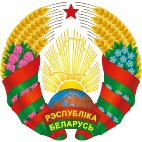 ГОРСКИЙ  СЕЛЬСКИЙИСПОЛНИТЕЛЬНЫЙ КОМИТЕТ РЕШЕНИЕаг. Горки, Лепельский район,Витебская областьДОМЖАРЫЦКІ СЕЛЬСКІВЫКАНАЎЧЫ КАМІТЭТРАШЭННЕ19 октября 2023 г.  № 46д. Домжарыцы,  Лепельскі раён,Віцебская вобласцьДОМЖЕРИЦКИЙ СЕЛЬСКИЙИСПОЛНИТЕЛЬНЫЙ КОМИТЕТРЕШЕНИЕд. Домжерицы, Лепельский район,Витебская областьКАМЕНСКI СЕЛЬСКІВЫКАНАЎЧЫ КАМІТЭТРАШЭННЕ              КАМЕНСКИЙ СЕЛЬСКИЙИСПОЛНИТЕЛЬНЫЙ КОМИТЕТРЕШЕНИЕ                             26 октября 2023 г.  № 71аг.Камень, Лепельскі раён, Віцебская вобласцьаг.Камень, Лепельский район, Витебская областьЛЕПЕЛЬСКI СЕЛЬСКІВЫКАНАЎЧЫ КАМІТЭТРАШЭННЕ              ЛЕПЕЛЬСКИЙ СЕЛЬСКИЙИСПОЛНИТЕЛЬНЫЙ КОМИТЕТРЕШЕНИЕ                             19 октября 2023 г.  № 89г. Лепель, Віцебская вобласцьг. Лепель, Витебская областьСЛАБАДСКІ СЕЛЬСКІВЫКАНАЎЧЫ КАМІТЭТРАШЭННЕ              СЛОБОДСКОЙ СЕЛЬСКИЙИСПОЛНИТЕЛЬНЫЙ КОМИТЕТРЕШЕНИЕ                             19 октября 2023 г.  № 52аг. Слабада,  Лепельскі раён, Віцебская вобласцьаг. Слобода, Лепельский район, Витебская областьСТАЙСКІ СЕЛЬСКІВЫКАНАЎЧЫ КАМІТЭТРАШЭННЕ              СТАЙСКИЙ СЕЛЬСКИЙИСПОЛНИТЕЛЬНЫЙ КОМИТЕТРЕШЕНИЕ                             19 октября 2023 г.  № 108аг. Стаі,  Лепельскі раён, Віцебская вобласцьаг. Стаи, Лепельский район, Витебская область